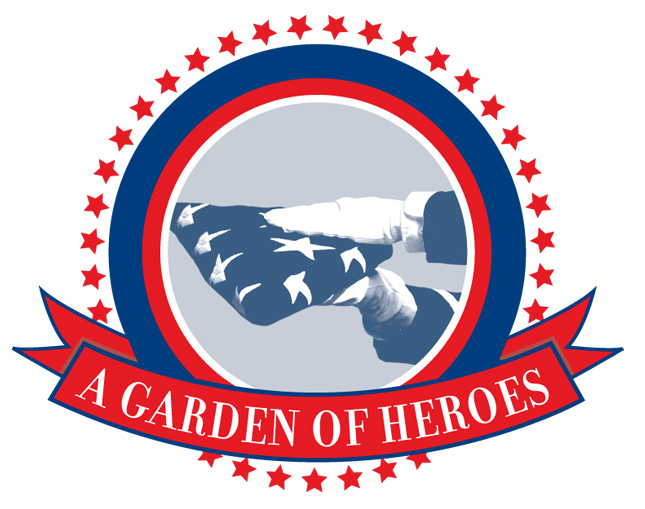 Miramar National Cemetery Support FoundationNovember 1, 2018	 BRIG. GEN. ROBERT L. CARDENAS, WWII POW,TO SPEAK AT VETERANS DAY CEREMONYService will commemorate 100th anniversary of WWI Armistice in 1918Retired Air Force Brig. Gen. Robert L. Cardenas, who was held as a Prisoner of War during World War II, will be the guest speaker at a Veterans’ Day ceremony, on Sunday, Nov. 11, at Miramar National Cemetery. This year’s ceremony will commemorate the 100th anniversary of the 1918 Armistice that ended World War I. Veterans, active duty military, family members, and the public are invited to attend. The Miramar National Cemetery Support Foundation sponsors the event.General Information:    Date:                               Veterans’ Day, Sunday, Nov. 11, 2017    Time:                               3:30 p.m. to 4:30 p.m.    Location:                         At the foot of the Veterans Tribute Tower & Carillon,  		                                 north side of Miramar National Cemetery.Program:	   Welcome:	            Catherine Fiorelli, Foundation President & CEO                                             Rex Kern, Director, Miramar National Cemetery   Guest Speaker:                 Brig. Gen. Robert L. Cardenas, USAF RetiredInterviews, Photos:        	                                 Brig. Gen Cardenas, Cathy Fiorelli, Rex Kern,                                             Veterans, family members, active duty. Photos/video                                             of event, families visiting graves of loved ones..	                               Media Accommodations:    Media Contact:                Bill Heard, Public Information Officer	                                 619-757-7788 or whheard@aol.com    Media Packets:               An on-line press kit will be available.     Interviews:                       Assistance provided by Bill Heard.    Media Parking:                Available on the street near the Carillon Tower.-- MORE --Pg. 2, Veterans Day Memorial Service Media AlertDirections:    Address:                          Miramar National Cemetery is located at, 5795 	                                 Nobel Dr., San Diego, Calif.    From the north:               Traveling south on I-5, bear left and take I-805. After                                            2.5 miles, take the exit for Miramar Rd/La Jolla                                            Village Dr.  Turn left onto Miramar Road.  Turn right                                            on Nobel Dr.  Cemetery entrance will be on the left.    From the south:	            Traveling north on I-805, take the exit for Nobel Dr.                                            Turn right on Nobel Dr. and the cemetery entrance is                                            on the right.                                              Or, drive north on I-5, exit on Nobel Dr. and follow the                                            street to the cemetery entrance on the right, just after                                            passing over I-805.     Event Parking:                Free parking for the public will be on cemetery		streets.# # #